ПОСТАНОВЛЕНИЕ                                                                   JÖП    от  «  13   »       ноября      2015г.  №   52_ с. ОртолыкО предварительном согласовании  предоставления земельного участка, расположенного по адресу: Республика Алтай, Кош-Агачский район, на территории Ортолыкского сельского поселения в кадастровом квартале 04:10:030201На основании предоставленных документов, руководствуясь ст. 39.15 ЗК РФ №136-ФЗ от 25.10.2001года с внесёнными изменениями в соответствии с Законом №171-ФЗ от 23.06.2014года, администрация Ортолыкского сельского поселения ПОСТАНОВЛЯЕТ:Утвердить схему расположения земельного участка на кадастровом плане территории в кадастровом квартале 04:10:030201.Предварительно согласовать с администрацией МО «Кош-Агачский район» предоставление земельного участка общей площадью 14000кв.м., расположенного по адресу: Кош-Агачский  район, на территории Ортолыкского сельского поселения в кадастровом квартале 04:10:030201 на праве постоянного бессрочного пользования.Категория земель - земли сельскохозяйственного назначения.Разрешенное использование – для сельскохозяйственного использования.Заявителю провести кадастровые работы по образованию земельного участка и осуществить постановку на государственный кадастровый учет.Настоящее постановление действует в течение двух лет.Глава сельской администрации Ортолыкского сельского поселения                                              А.К.ЯдановПриложениеСхема расположения земельного участка или земельных участков на кадастровом плане территорииРЕСПУБЛИКА АЛТАЙМУНИЦИПАЛЬНОЕ ОБРАЗОВАНИЕКОШ-АГАЧСКИЙ РАЙОНОРТОЛЫКСКАЯ СЕЛЬСКАЯАДМИНИСТРАЦИЯ649770, с.Ортолык ул. Чуйская, 1тел. 28-3-32, Ortolyksp@mail.ru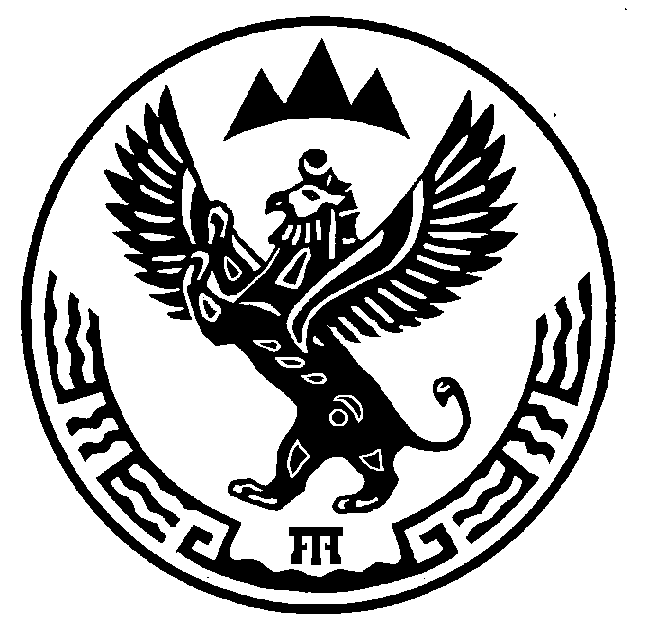 АЛТАЙ РЕСПУБЛИКАМУНИЦИПАЛ ТÖЗÖЛМÖКОШ-АГАШ  АЙМАКОРТОЛЫК JУРТ JЕЕЗЕЗИНИНАДМИНИСТРАЦИЯЗЫ649770, Ортолык j. Чуйская ором, 1 тел. 28-3-32, Ortolyksp@mail.ru